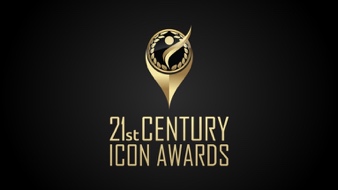 Nomination Form21st Century Icon AwardsThe nominee or anyone proposing a potential nominee must submit a short outline/profile to include the following:Name of the Individual: Company Name & Designation: Date of Birth/Age: Contact details:Phone NoAddress: Award Category for which the nomination is being forwarded: (Refer to the website www.21stcenturyiconawards.com)The Venture or Activity:  The name of the venture or organisation. It’s vision and mission, the length of operation, industry and target Market.Business revenue & significant growth over the last two years: The Entrepreneur or Leader: How was this opportunity identified? How did it kick-start? How did this happen? How were high personal standards maintained despite hindrances and challenges?The Innovation or Creativity of the venture/Activity/Individual: What makes this entity/individual different from other ventures/activities in that particular industry. How was this opportunity spotted? How was this opportunity exploited that makes the individual/entity stand out? What is the competitive advantage?
Significant Achievements or the Impact Caused: The significant achievements of the individual/venture/activity. This impact can be upon: The market or industry or other aspects/criteria like growth in turnover, profit, employee numbers, together with such factors as leadership, degree of innovation, development of creative and ingenious production and marketing, and extent of expansion into national and international markets etc.Eligibility. Under 50 years. ‘The awards recognise change makers from all over the world’Please email completed form along with a recent photograph before 25th April 2024 info@21stcenturyiconawards.comWe do not circulate any of your private contact details. To be able to ensure the smooth running of the 21st Century Icon Awards and ensure that it lives up to the standard, we share data with the third parties from the following categories: third parties, which are involved in the production of our event booklets, e.g. order packers, logistics companies, copy shops, third parties that provide professional  services to us, e.g. advertising partners, marketing agencies, business consultants, web hosting providers, the press, other media channels and certain social media platforms . If you have any questions about this Privacy Notice or our data collection practices, please contact us on the email id listed above.